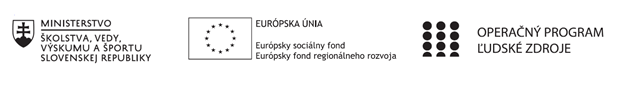 Správa o činnosti pedagogického klubu Príloha:Prezenčná listina zo stretnutia pedagogického klubuPríloha správy o činnosti pedagogického klubu                                                                                             PREZENČNÁ LISTINAMiesto konania stretnutia: Gymnázium, Hlinská 29, ŽilinaDátum konania stretnutia: 7.11.2022Trvanie stretnutia: od 14:00 hod.  do 17:00 hod.	Zoznam účastníkov/členov pedagogického klubu:Meno prizvaných odborníkov/iných účastníkov, ktorí nie sú členmi pedagogického klubu  a podpis/y:Prioritná osVzdelávanieŠpecifický cieľ1.1.1 Zvýšiť inkluzívnosť a rovnaký prístup ku kvalitnému vzdelávaniu a zlepšiť výsledky a kompetencie detí a žiakovPrijímateľGymnáziumNázov projektuGymza číta, počíta a bádaKód projektu  ITMS2014+312011U517Názov pedagogického klubu SLOVGYMZADátum stretnutia  pedagogického klubu07.11.2022Miesto stretnutia  pedagogického klubuGymnázium, Hlinská 29, ŽilinaMeno koordinátora pedagogického klubuHelena KrajčovičováOdkaz na webové sídlo zverejnenej správywww.gymza.skManažérske zhrnutie:krátka anotácia, kľúčové slová čitateľská gramotnosť; čitateľské stratégie PLAN, PROR; dištančné vzdelávanieHlavné body, témy stretnutia, zhrnutie priebehu stretnutia: Prezentácia skúseností z riešenia úloh s využitím čitateľských stratégií PLAN, PROR. Závery a odporúčanie pre prax : čitateľské stratégie PLAN a PROR sa osvedčili ako študijno- čitateľské postupy  pri práci s náučnými a všeobecne vecnými textami; práve počas dištančného vzdelávania žiaci i pedagógovia potvrdili účinnosť týchto metód v rámci individuálneho štúdia žiakov.Závery a odporúčania:Členky pedagogického klubu SLOVGYMZA prezentovali a vyhodnotili výsledky použitia  čitateľských stratégií PLAN a PROR počas dištančného vzdelávania v rámci vybraných tém slovenského jazyka a literatúry v 1.- 4. ročníku.Pokračovať vo vytváraní  banky úloh, zameraných na aplikáciu čitateľských stratégií.Z: členky PK SLOVGYMZAT: priebežne do 30.6.202314. Vypracoval (meno,priezvisko)Anna Blunárová15. Dátum07.11.202216. Podpis17. Schválil (meno, priezvisko)Katarína Červencová18. Dátum07.11.202219. PodpisPrioritná os:VzdelávanieŠpecifický cieľ:1.1.1 Zvýšiť inkluzívnosť a rovnaký prístup ku kvalitnému vzdelávaniu a zlepšiť výsledky a kompetencie detí a žiakovPrijímateľ:GymnáziumNázov projektu:Gymza číta, počíta a bádaKód ITMS projektu:312011U517Názov pedagogického klubu:SLOVGYMZAč.Meno a priezviskoPodpisInštitúcia1.Anna BlunárováGymnázium, Hlinská 29, Žilina2.Katarína ČervencováGymnázium, Hlinská 29, Žilina3.Erika ČahojováGymnázium, Hlinská 29, Žilina4.Helena KrajčovičováGymnázium, Hlinská 29, Žilina5.Zuzana LabancováGymnázium, Hlinská 29, Žilinač.Meno a priezviskoPodpisInštitúcia